Język polski klasa 426.05.2020r.Temat: „Niecodziennie i świątecznie…”. O związkach wyrazowych w zdaniu1.Przypomnienie:Zdanie to zespół wyrazów powiązanych zależnościami gramatycznymi, zawierający orzeczenie.A prościej : to wypowiedzenie zawierające orzeczenie.Orzeczenie jest najważniejszą częścią zdania, jest wyrażone czasownikiem w formie osobowej.Podmiot to wykonawca czynności, o której mówi orzeczenie.Pozostałe wyrazy w zdaniu to określenia.Grupa podmiotu to podmiot i jego określenia.Grupa orzeczenia to orzeczenie i jego określenia.TO TRZEBA UMIEĆ !!!Dzisiaj będziemy się uczyć, jak wyrazy w zdaniu łączą się w związki wyrazowe na podstawie znaczenia i formy gramatycznej.Mamy jakieś zdanie pojedyncze, czyli z jednym orzeczeniem, szukamy powiązań między wyrazami , czyli szukamy podmiotu i jego określeń i orzeczenia i jego określeń, jeśli zdanie składa się w wielu wyrazów będą również określenia do określeń. Ustalamy, które wyrazy w obu grupach są wobec siebie nadrzędne, a które podrzędne. Co to znaczy nadrzędne i podrzędne?Np. związek wyrazów mała dziewczynka – wyrazem, którym pytam ,wyrazem ważniejszym, czyli nadrzędnym, jest dziewczynka( jaka? -to jest to właśnie pytanie) mała—tym wyrazem odpowiadam, jest to wyraz podrzędny.Zawsze wskazujemy pytanie przy wyrazie nadrzędnym, a relację tę przedstawiamy graficznie za pomocą strzałek:                                                  Dziewczynka(jaka?) małaznaczy to ,że wyraz mała jest określeniem dziewczynkiWeźmy zdanie: Doświadczeni turyści wędrowali długo po górach. i wypiszmy związki wyrazowe z tego zdania  [ kolor żółty to grupa podmiotu ,kolor zielony to grupa orzeczenia]Doświadczeni (jacy?) -----> turyści Wędrowali (jak?) ----długoWędrowali (gdzie ?) <----po górach   uwaga! Strzałka jest do wyrazu określanego ,czyli nadrzędnego.Popatrzcie na przykład poniższy : co jest podkreślone? Podmiot i orzeczenie ,czyli główne części zdania.  / oddziela grupę podmiotu od grupy orzeczenia.Turyści z rejonów nadmorskich / chętnie wyjeżdżają latem w góry.A teraz spójrzcie na wypisane związki wyrazowe:
turyści (skąd?) ← z rejonów
wyjeżdżają (dokąd?) ← w góry
z rejonów (jakich?) ← nadmorskich
wyjeżdżają (kiedy?) ← latem
wyjeżdżają (jak?) ← chętniezwiązki wyrazowe przedstawiają zależności miedzy wyrazami w zdaniuTe związki wyrazowe można tez przedstawić za pomocą wykresu graficznego zdania(tzw. drzewka)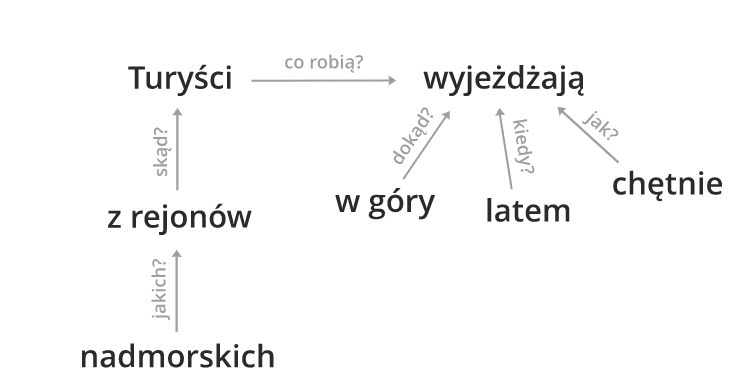 Tyle na dziś, jest to trudne dla was, ale spróbujcie wykonać ćw.9/145 i ćw.1. str.147.Powodzenia!